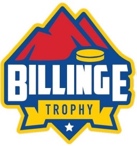 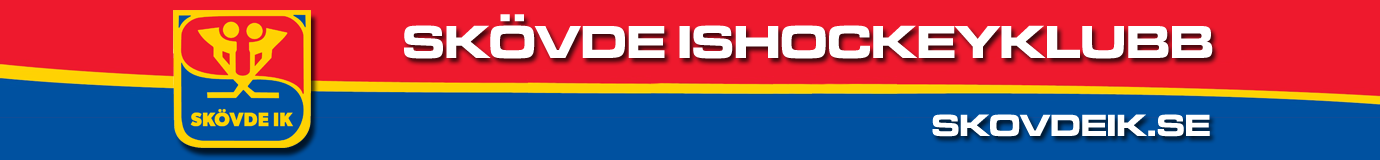 Välkomna till Billinge Hockey Trophy 2019 U13Spelplats och datum Turneringen spelas i Billingehovs ishallar belägna i Lillegårdens Idrottsområde i Skövde den 28 -29 december 2019. Vid ankomsten Under fredagen kommer det att finnas möjlighet att ställa in era saker i omklädningsrummet. lagvärdar kommer att finnas på plats för att ta emot er vid huvudentren i A-hallen mellan 17:00– 21:00. Längre ner i dokumentet finner ni kontaktuppgifter till er lagvärd.Billingehov I Billingehov finns tre isytor benämnda A-, B-, och C-hall. A- och B-hall har fullstora planer i vilken/Vilka hallar vi kommer att spela i är i nuläget oklart.A-hallen är huvudhallen med en publikkapacitet på 3400 personer och det är här som all försäljning kommer att finnas och det är här som lagen kommer att äta sin lunch och middag. B-hallen invigdes ifjol och här finns en mindre läktare där anhöriga kan följa matcherna på nära håll. Man kan ta sig mellan hallarna utan att behöva gå utomhus och hallarna är dessutom tillgänglighetsanpassade med bl.a. hiss. Ta kontakt med lagvärdarna om denna behöver användas. Tips från Coachen: B-hallen är en relativt kall ishall så ni kan med fördel packa ner lite varma kläder.Måltider Måltider  serveras i A-hallen bakom läktarna.  Mellanmål delas ut till lagen på morgonen. Meddela eventuella  allergier eller önskekost via cuponline innan den 8/12 Lördag Lunch, middagSöndag LunchLedarfikaSkövde IK:s kansli kommer under cupen att fungera som ledarlounge. Här bjuds det på kaffe och hembakat. Vänligen observera att ledarloungen endast är till för ledare och funktionärer. Spelare och anhöriga hänvas till försäljningställena i A-hallen. Ledarloungen finner man i anslutning till B-hallen, i närheten av spelarentrén. Omklädningsrum Varje lag disponerar ett eget omklädningsrum under hela cupen. Nyckeln får ni via er lagvärdar och lämnas tillbaka till lagvärden efter sista matchen.Slipning Det kommer finnas möjlighet att slipa skridskor vid behov. Sliprummet är uppmärkt och telefonnummer till Skövde IK:s materialare finns i detta dokument samt i respektive omklädningsrumSjukvård Det kommer finns sjukvårdsutbildade funktionärer på plats under hela cupen. Telefonnummer till sjukvårdsansvarig finns uppsatt i respektive omklädningsrumService Kiosken är öppen under hela cupen. Kiosken erbjuder ett varierat sortiment av dryck, godis, snacks, och fika.Kontaktuppgifter Billinge Trophy 2019 Cupansvarig (Information sammanhållande inför cup, finns även på plats under cup)
Magnus Cullberg- 0705-577378 Cupcentra (Sammanhållande av cupen, operativt på plats)Sabina Kalabic- 076-0174558Mikaela Björkblom- 070-7796796Lagvärdar: SlipningDet kommer att finnas möjlighet till Slipning under cupen
Kontaktpersoner: Jörgen :070- 6463077Håkan :070- 5668838BoendeVIKTIGT! Skicka rumsindelning för boende till Cupansvarig senast 8e december!.Hotellet och omgivningenNi bor på Hotell Billingehus som ligger på berget Billingen.Med bil är det ca 4,5 km mellan billingehov och Billingehus. För dig som känner för en promenad finns det finns möjlighet att gå bredvid slalombacken och då är det cirka 3 km.Det finns ett Köpcentrum – Elins Esplanad med bla ICA Maxi och Stora COOP drygt 1 km från Billingehov.ICA Kvantum ligger cirka 2 km från HotelletPå Billingen där hotellet ligger finns ett stort friluftsområde med flera olika spår för löpning, cykling och utegym.Boende för anhöriga och föräldrarBokning av hotell för anhöriga och föräldrar sköts av det egna laget eller av de anhöriga själva. https://billingehus.se+46 500 44 57 00billingehus@firsthotels.se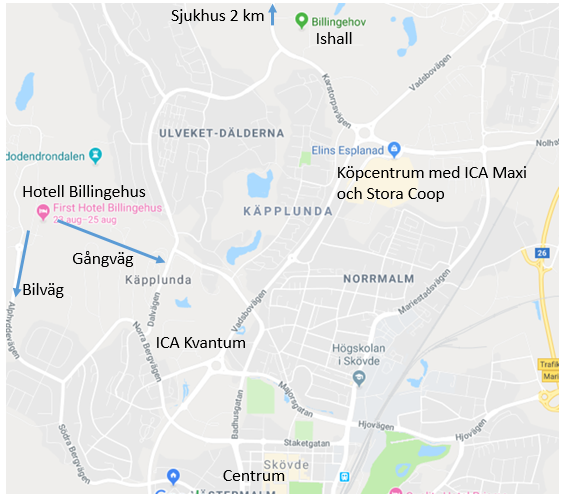 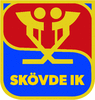 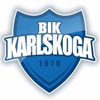 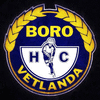 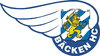 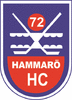 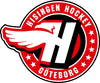 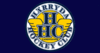 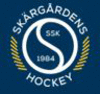 Mikaela BjörkblomBIK -Karlskoga0707796796bjorkblom.mikaela@gmail.comPer OldinBäcken HC0762254029Peroldin@hotmail.comKarin SandelinSkärgården0701599380Karin.sandelin@telia.comLena BerglundBoro Vetlanda HC0733569876lena_bjorkman@hotmail.comSabina KalabicHammarö HC0760174558bina9k@gmail.comTherese ViktorssonHisingen IK0703374470therese.viktorsson@gmail.comJaana MartinssonHärryda Hockey0702523724fammartinsson6@gmail.com